ANALISIS NILAI-NILAI PENDIDIKAN KARAKTER PADA FILM STIP DAN PENSILSKRIPSIOlehMUTIARA SAERANI HALIZA 191214010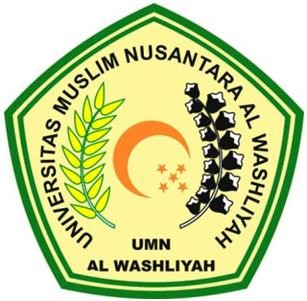 PROGRAM STUDI PENDIDIKAN BAHASA DAN SASTRA INDONESIA FAKULTAS KEGURUAN DAN ILMU PENDIDIKANUNIVERSITAS MUSLIM NUSANTARA AL WASHLIYAH MEDAN2023